Resumo ExpandidoCaracterização de idosos de uma universidade aberta à terceira idade do interior do ParanáCharacterization of the elderly at a university open to the elderly in the interior of Paraná,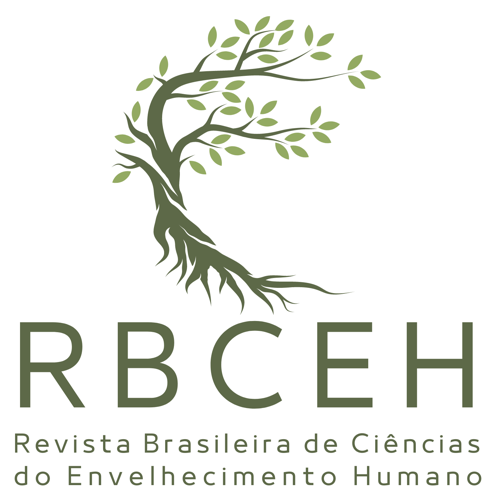 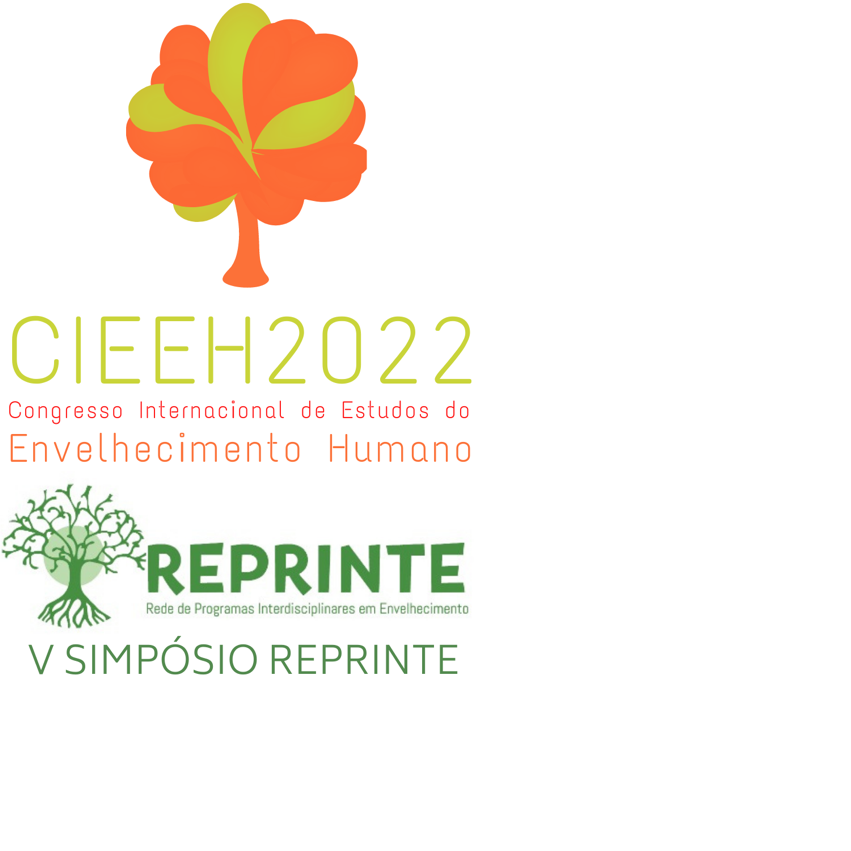 ResumoObjetivo: caracterizar o perfil dos idosos em uma UNATI no interior do Paraná, para a implementação de ações específicas para a população usuária dos serviços ofertados. Método: trata-se de estudo transversal e quantitativo, composto por 102 idosos de ambos os sexos, com idade igual ou superior a 60 anos, matriculados na Universidade Aberta à Terceira Idade da Universidade Estadual de Maringá-PR. Após, foi desenvolvido pelos próprios autores do estudo um formulário eletrônico no GOOGLE FORMS, contendo o Questionário do Perfil Socioeconômico, contendo questões sobre  idade, sexo, estado civil, à escolaridade, renda mensal, profissão e à aposentadoria, quando fosse o caso. Para análise dos dados, foi utilizada estatística descritiva por meio de tabela. Resultados: a maioria dos idosos tem entre 60 a 70 anos de idade, com predominância do sexo feminino, raça branca, casado, com o ensino superior completo/incompleto, aposentado com renda mensal familiar de 4 a 10 salários mínimos. Conclusão: considera-se que os objetivos estabelecidos para este estudo foram alcançados visto que foi possível conhecer as principais características dos participantes do estudo e a partir disso poder propor atividades que abrangem mais especificamente esses idosos.Palavras-chave: Idoso; Promoção da Saúde; Qualidade de vida. IntroduçãoSegundo estimativas feitas pelo IBGE, o Brasil tinha uma população atual de aproximadamente 212,9 milhões, dos quais 10,15% são idosos, em abril de 2021. Esses dados estimados pelo IBGE mostram que a população no Brasil aumentou no passado e continuará a aumentar significativamente nos próximos anos, refletindo o envelhecimento humano que ocorre globalmente (BANHATO et al., 2007).   Este aumento apresenta uma nova realidade social na nossa e tem estimulado cada vez mais interesses e familiares em o desenvolvimento de estratégias que visem a qualidade de vida desta população (MIRANDA; MENDES; SILVA, 2016). Assim, a preocupação com a qualidade de vida da população idosa tende a se tornar um tema recorrente, nos próximos anos. Paralelamente a esse crescimento demográfico ocorrido desde a década de 60 do século passado , surge na França o movimento da Universidade da Terceira Idade, que se espalhou pelo mundo, com muitas universidades no Brasil estão adotando esse projeto de extensão (CACHIONI, 2012). 
Atualmente, a UNATI (Universidade Aberta à Terceira Idade) é um importante espaço de extensão, que busca atender determinadas necessidades dos idosos ou próximos a essa faixa etária, como inclusão social, valorização, direitos e saúde, também como o projeto de profissionalização de acadêmicos para lidar com idosos (GOMES et al., 2020). 
Observa-se então, que a UNATI oferece aos idosos a possibilidade de realização de atividades conjuntas , apresentando-se como um importante espaço de educação informal (OLIVEIRA; SCORTEGAGNA; SILVA, 2017). Nesse contexto, este estudo teve como objetivo principal a caracterização do perfil dos idosos em uma UNATI no interior do Paraná, para a implementação de ações específicas para a população usuária dos serviços ofertados. Materiais e métodosTrata-se de estudo transversal e quantitativo, que foi submetido e aprovado pelo Comitê de Ética e Pesquisa (CEP) da Universidade Unicesumar - Maringá/PR sob o parecer número 5.123.449.Participaram da pesquisa 102 idosos, de ambos os sexos, com idade igual ou superior a 60 anos, matriculados na Universidade Aberta à Terceira Idade (UNATI) da Universidade Estadual de Maringá (UEM), estado do Paraná. A participação se deu de forma voluntária.Após a aprovação do projeto pelo CEP, foi desenvolvido pelos próprios autores do estudo um formulário eletrônico utilizando o programa GOOGLE FORMS, contendo o Questionário do Perfil Socioeconômico. A aplicação desse  questionário foi realizada de forma presencial em computadores e celulares no departamento da UNATI e de forma totalmente on-line para aqueles que foram enviados o link via redes sociais.Para caracterização do perfil socioeconômico, foram elaboradas questões referentes à idade, sexo, estado civil, à escolaridade, renda mensal, profissão e à aposentadoria, quando fosse o caso.A fim de garantir a confidencialidade das respostas, após o preenchimento dos formulários eletrônicos, um código foi gerado e atribuído de forma aleatória pelo sistema computacional a cada questionário, não havendo possibilidade de se identificarem, em etapas quais foram as respostas de um determinado participante.Para análise dos dados, foi utilizada estatística descritiva por meio de tabela.Resultados e discussãoNo presente estudo todos os idosos participantes eram  frequentadores da UNATI (Tabela 1), a maioria tem entre 60 a 70 anos de idade, com predominância do sexo feminino, raça branca, casado, com o ensino superior completo/incompleto, aposentado com renda mensal familiar de 4 a 10 salários mínimos.Tabela 1 | Perfil sociodemográfico dos idosos da UNATI (n=102)Fonte de autoria própria.A maioria dos participantes são do sexo feminino, uma diferença considerável neste estudo, mas ao mesmo tempo vai de encontro com outras pesquisas que também expõem o sexo feminino como maioria presente nas atividades ofertadas pela UNATI (SOUSA et.al, 2019; ALVES et al., 2020; PEREIRA et al., 2021). Isso pode ser justificado por elas serem mais engajadas nas atividades como um todo, enquanto a maioria dos homens dão preferência a atividades como a oficina de esportes por exemplo (BRAGA, CORREA, 2021). Pode-se observar ainda, que a maioria dos participantes apresentaram ensino superior completo/ incompleto, porém nota-se uma variedade nos níveis de escolaridade geral. Em um estudo realizado na UNATI campus de Assis- SP, a escolaridade entre os participantes apresentou essa mesma variação, abrangendo desde pessoas sem alfabetização a pessoas com pós-doutorado (BRAGA, 2021). Em relação as variáveis de idade, escolaridade e renda, um estudo espanhol mostrou que existem subgrupos entre a população idosa, onde Idosos  entre 65-75 anos, com nível de escolaridade superior, que residem em contextos urbanos, engajados em diversas atividades são mais propensos a buscarem atividades educativas na terceira idade, já a renda independente da classe social e a percepção de saúde não foram fatores associados a procura dos mesmos (VILLAR, SERRAT, CELDRÁN, 2016). Neste estudo, observa-se que a renda da maioria dos participante é considerável (Acima de 4 e até 10 salários mínimos), porém não foi realizada nenhuma associação. Em contrapartida, a maioria dos participantes eram aposentados (90,2%), é sabido que a aposentadoria é vista como uma fase de descanso ou para desenvolver atividades de lazer que antes não eram possíveis, porém muitas vezes o reflexo disto é que muitos preferem passar seu tempo disponível envolvidos em poucas tarefas e não buscam se envolver em atividades educativas  (DERHUN et al., 2019) o que felizmente não é o caso apresentado. ConclusãoConclui-se, portanto, que o perfil sociodemográfico dos idosos participantes da UNATI da UEM (Maringá-PR) é composto em sua maioria por mulheres, indivíduos entre 60 a 70 anos, brancos, casados, ensino superior completo/incompleto, aposentados e com renda entre 4 a 10 salários mínimos. Considera-se que os objetivos estabelecidos para este estudo foram alcançados visto que foi possível conhecer as principais características dos participantes do estudo e a partir disso poder propor atividades que abrangem mais especificamente esses idosos. ReferênciasALVES, Kauani Batolla et al. Condições físicas e qualidade de vida de idosos participantes de oficinas de dança da universidade aberta à terceira idade-UNATI. BIOMOTRIZ, v. 12, n. 1, p. 54-66, 2020.BANHATO, Eliane Ferreira Carvalho et al. Inclusão digital: ferramenta de promoção para envelhecimento cognitivo, social e emocional saudável. Psicologia Hospitalar, São Paulo, v. 5, n. 2, p. 2-20, 2007.BRAGA, Roana; CORREA, Mariele. Experiências de envelhecimento masculino. Estudos Interdisciplinares em Psicologia: Londrina, v. 12, n.1, p. 133-157, 2021.BRAGA, Roana de Jesus. Vínculo entre docentes e idosos da Universidade Aberta à Terceira Idade (Unati) de Assis, 2021.BRASIL. IBGE - Instituto Brasileiro de Geografia e Estatística. Projeção da população do Brasil e das Unidades da Federação. 2021. Disponível em: https://www.ibge.gov.br/apps/população/projecao/index.html. Acesso em: 25 ago. 2021.Cachioni, M. Universidades Abertas à Terceira Idade como contextos de convivência e aprendizagem: implicações para o bem-estar subjetivo e o bem-estar psicológico. Revista Temática Kairós Gerontologia. São Pailo. v. 15 n.7, p. 23-32. 2012. DERHUN FM, Scolari GAS, Puig-Llobet M, Salci MA, Baldissera VDA, Carreira L. A participação em atividades universitárias para idosos: motivações de brasileiros e espanhóis. Rev Bras Enferm. v. 72, n. l 2, p.112-8. 2019.GOMES, Fabio Ricardo Hilgenberg et al. Relação da atividade física sobre aspectos cognitivos em participantes de UNATI: Uma revisão Sistemática. Revista Brasileira de Psicologia do Esporte, Brasília, v.10, n° 4, 2020.MIRANDA, Gabriella Morais Duarte; MENDES, Antonio da Cruz Gouveia; SILVA, Ana Lucia Andrade da. O envelhecimento populacional brasileiro: desafios e consequências sociais atuais e futuras. Revista Brasileira de Geriatria e Gerontologia, v. 19, n. 3, p.507-519, jun. 2016. OLIVEIRA, R. C. S., Scortegagna, P. A., & Silva, F. O. A. da. A Educação permanente protagonizada pelo idoso na Universidade Aberta para a Terceira Idade/UEPG. Revista Eletronica de Extensão. v. 14, n. 27, p. 19-33. 2017.PEREIRA, Fernanda Freitas et al. O Impacto da participação em atividades educativas em grupo nos sintomas depressivos referidos por participantes de Uma Universidade Aberta à Terceira Idade. Humanidades & Inovação, v. 8, n. 39, p. 263-270, 2021.SOUSA, Hisllaeny Almeida et al. Limitação funcional em atividades de vida diária e fatores associados em idosos da universidade da maturidade. Humanidades & Inovação, v. 6, n. 11, p. 88-97, 2019.VILLAR F, Serrat R, Celdrán M. Participation of Spanish older people in educational courses: the role of sociodemographic and active ageing factors. J Eur Soc Policy. v. 26, n. 5, p. 417-27. 2016.https://doi.org/10.5335/rbceh.?????.?????Priscila Santos Oliveira1*, Natália Quevedo dos Santos2, Denerval Mendez Batista3*, Alice Pinheiro Scarponi 4, Raiane Caroline Garcia5  e Sônia Maria Marques Gomes Bertolini6Perfiln%Grupo etárioDe 60 a 70 anos5856,86De 71 a 80 anos3938,24De 81 a 90 anos54,90SexoMasculino1817,6Feminino8482,4Cor ou raçaBrancosNão brancos604258,841,20Estado civilCasado(a)Não casado(a)544852,947,1Escolaridade1.o grau completo/incompleto65,92.o grau completo/incompleto2423,5Superior completo/incompleto4443,2Pós-Graduação2827,4Aposentado(a)Sim9290,2Não109,8Renda mensal aproximada da sua famíliaAté 2 salários mínimos1514,7Acima de 2 e até 4    salários mínimos3029,4Acima de 4 e até 10 salários mínimos4140,2Acima de 10 e até 20 salários mínimos1615,7